ΑΙΤΗΣΗ ΓΙΑ ΕΚΠΟΝΗΣΗ ΜΕΤΑΔΙΔΑΚΤΟΡΙΚΗΣ ΕΡΕΥΝΑΣΟνοματεπώνυμο:__________________________________________του________________Ονοματεπώνυμο:__________________________________________του________________(με λατινικούς χαρακτήρες)Διεύθυνση κατοικίας: _________________________________________      Τ.Κ.__________Ημερομηνία & τόπος γεννήσεως: ________________________________________________Τηλέφωνο: __________________________________________________________________E-mail:      __________________________________________________________________Τομέας: ____________________________________________________________________Επιστημονική Περιοχή: ________________________________________________________Προτεινόμενος τίτλος μεταδιδακτορικής έρευνας:________________________________________________________________________________________________________________________________________________________________________________________________________________________________________________Γλώσσα εκπόνησης και συγγραφής:_________________________________________________________________Επιβλέπων: _______________________________________________________Γνώση ξένων γλωσσών: ΠΡΟΗΓΟΥΜΕΝΕΣ   ΣΠΟΥΔΕΣΔιδακτορικό: ___________________________________________________________Τμήμα/Σχολή: _____________________________________________________Πανεπιστήμιο/Πολυτεχνείο: ________________________________________    Δίπλωμα/Πτυχίο: ___________________________________________________________Τμήμα/Σχολή: _____________________________________________________Πανεπιστήμιο/Πολυτεχνείο: ________________________________________    Βαθμός πτυχίου: __________________________Τίτλος Διπλωματικής Εργασίας & βαθμός: _______________________________________________________________________________________________________________________________________________________________________________________________Κάτοχος Μεταπτυχιακού Διπλώματος:          ______________________________________      ________________________________________ΕΠΙΣΤΗΜΟΝΙΚΕΣ ΔΗΜΟΣΙΕΥΣΕΙΣ ΣΕ ΕΓΚΡΙΤΑ ΔΙΕΘΝΗ ΠΕΡΙΟΔΙΚΑ (απαιτούνται τουλάχιστον 2)1.2.….(Επισυνάψατε τα δικαιολογητικά καθώς και κάθε στοιχείο που κατά τη γνώμη σας θα βοηθήσει την επιτροπή επιλογής για τη διαμόρφωση γνώμης περί της καταλληλότητάς σας για εγγραφή στο πρόγραμμα).Ημερομηνία: ____/____/_____					Υπογραφή: Αποστέλλεται ταχυδρομικώς ή παραδίδεται:Γραμματεία Σχολής Μεταλλειολόγων – Μεταλλουργών Μηχ.Γραφείο Μεταπτυχιακών ΣπουδώνΕθνικό Μετσόβιο Πολυτεχνείο Ηρώων Πολυτεχνείου  9,  Ζωγράφου157 80  Αθήνα(Τηλ.: 210 772 2062  e-mail: secretary@metal.ntua.gr)ΣΥΝΗΜΜΕΝΑ ΔΙΚΑΙΟΛΟΓΗΤΙΚΑΑντίγραφο πτυχίου ή διπλώματος ΑΕΙ του εσωτερικού ή ισότιμου τίτλου σπουδών του εξωτερικού αναγνωρισμένου από το ΔΟΑΤΑΠΑντίγραφο Μεταπτυχιακού Διπλώματος Ειδίκευσης ΑΕΙ του εσωτερικού ή ισότιμου τίτλου σπουδών του εξωτερικού αναγνωρισμένου από το ΔΟΑΤΑΠΑντίγραφο Διδακτορικού Διπλώματος ΑΕΙ του εσωτερικού ή ισότιμου τίτλου σπουδών του εξωτερικού αναγνωρισμένου από το ΔΟΑΤΑΠΑναλυτικό Βιογραφικό ΣημείωμαΣυστατικές Επιστολές από μέλος ΔΕΠ ή από Ερευνητή Α΄,Β΄ ή Γ’ Βαθμίδας αναγνωρισμένου ερευνητικού κέντρου του εσωτερικού ή του εξωτερικούΚατάλογος επιστημονικών δημοσιεύσεωνΠρόταση για την εκπόνηση μεταδιδακτορικής έρευνας σύμφωνα με το υπόδειγμα του Παραρτήματος 2 του Πλαισίου Εκπόνησης Μεταδιδακτορικής Έρευνας της Σχολής ΜΜΜΠρος τη Σχολή Μεταλλειολόγων - Μεταλλουργών Μηχανικών του ΕΜΠΠρόταση Εκπόνησης Μεταδιδακτορικής ΈρευναςΟνοματεπώνυμο Διδάκτορος Ερευνητή/τριας____________________________________________________________Τίτλος Μεταδιδακτορικής Έρευνας____________________________________________________________Προτεινόμενο Επιβλέπον μέλος ΔΕΠ____________________________________________________________Περίληψη(max 250 λέξεις)Λέξεις - Κλειδιά(max 5)Ανάπτυξη πρότασης(max 2500 λέξεις)ΕισαγωγήΑνασκόπηση Ερευνητικής ΠεριοχήςΑντικείμενο Έρευνας, Στόχοι, Ανοικτά Ερευνητικά ΕρωτήματαΜεθοδολογικό Πλαίσιο (διευκρινίστε την ερευνητική μεθοδολογία που θα εφαρμοστεί, αναπτύξτε την καταλληλόλητά της στην προσέγγιση των ερευνητικών στόχων, αναφέρετε την πρωτοτυπία/καινοτομία της πρότασης, προσδιορίστε τον απαιτούμενο αναλυτικό εξοπλισμό και τη διαθεσιμότητά του)Χρονοδιάγραμμα (Gannt Chart)Ενδεικτική Βιβλιογραφία (max 20)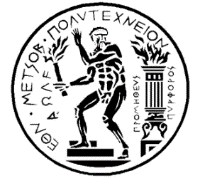    ΕΘΝΙΚΟ ΜΕΤΣΟΒΙΟ  ΠΟΛΥΤΕΧΝΕΙΟ    ΣΧΟΛΗ  ΜΕΤΑΛΛΕΙΟΛΟΓΩΝ – ΜΕΤΑΛΛΟΥΡΓΩΝ ΜΗΧΑΝΙΚΩΝΑγγλικάΓαλλικά ΓερμανικάΆλληΜέτριαΚαλάΆριστα